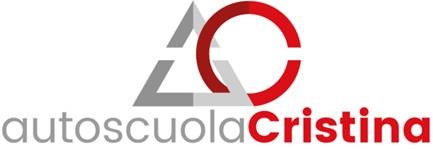 Di Avi Maria Cristina & C.snc TRENTO, Via Vannetti 29-PONTE ARCHE, via G.Prati 11 Tel/fax 0461985183 CF/PI 01430340222 www.autoscuolacristina.it – info@autoscuolacristina.it CORSO PER IL RINNOVO DELLA  CARTA DI QUALIFICAZIONE DEL CONDUCENTE “merci” c/o Associazione Artigiani Trento via Brennero 182CALENDARIO DEL CORSO  (dicembre 2020)Per iscriversi è necessario essere titolari di CQC merci o merci +persone Per chi si iscrive con CQC scaduta da più di 2 anni si fa presente che a conclusione del corso va sostenuto l’esame di ripristino. REGOLAMENTO DEL CORSO ( DM 20.09.2017-circ. 7787 dd 03.04.2014 e ssmm) La durata del corso è di 35 ore. La frequenza al corso è obbligatoria. Sono consentite al massimo 3 ore di assenza senza l’obbligo di recupero. Chi effettua un numero di ore di assenza superiore a 3 ed inferiore a 10 deve recuperare tutte le ore di assenza entro 1 MESE dalla fine del corso. Le lezione di recupero assenze hanno il costo di € 80,00/ora da pagarsi anticipate. Chi supera le 10 ore di assenza deve rifrequentare l’intero corso e la quota corrisposta non verrà restituita. Si considera assenza un ritardo superiore ai 15 minuti. L’entrata è consentita l’ora successiva.   GIORNATA ORARIO Mercoledì 02.12.2020Dalle 18.00 alle 22.00Venerdì 04.12.2020Dalle 18.00 alle 22.00Sabato 05.12.2020Dalle 08.00 alle 12.00Giovedì 10.12.2020Dalle 18.00 alle 22.00Sabato 12.12.2020Dalle 08.00 alle 12.00Martedì 15.12.2020Dalle 18.00 alle 22.00Mercoledì 16.12.2020Dalle 18.00 alle 22.00Giovedì 17.12.2020Dalle 18.00 alle 22.00Venerdì 18.12.2020Dalle 18.00 alle 21.00Totale 35 ore 